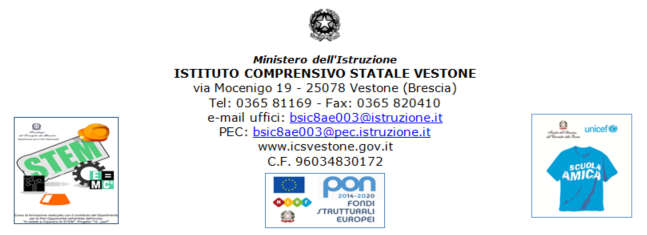 Anno scolasticoNome scuolaCodice scuolaClasseSpecializzazione2021/2022SCUOLA PRIMARIA COMEROBSEE8AE06A1ACORSO A ORARIO ORDINARION°ISBNTitoloVolumeAutoriEditorePrezzoMaterieDa acquistare?Consigliato?Nuova adozione?Anno prima adozioneFornito dalla scuola?Per alternativa religione?Per religione?19788842632061TUTTI CON IL LIBRO MAGICO 11AA VVIL CAPITELLO12.1IL LIBRO DELLA PRIMA CLASSESINONONONONO29788861616998GO KIDS 11F FOSTER, B BROWNLANG EDIZIONI3.66LINGUA INGLESESINOSI2021NONONO39788809982246NUOVO ALBERO MERAVIGLIE 1-2-30AAVVGIUNTI SCUOLA7.44RELIGIONE - 1^ ANNO + PRIMO BIENNIOSINOSI2021NONOSIAnno scolasticoNome scuolaCodice scuolaClasseSpecializzazione2021/2022SCUOLA PRIMARIA COMEROBSEE8AE06A3ACORSO A ORARIO ORDINARION°ISBNTitoloVolumeAutoriEditorePrezzoMaterieDa acquistare?Consigliato?Nuova adozione?Anno prima adozioneFornito dalla scuola?Per alternativa religione?Per religione?19788847220096WELCOME TO KERRYMORE 33CURTIS PHILIP, SANTANDREA DONATELLACELTIC PUBLISHING7.31LINGUA INGLESESINONONONONO29788826135137VIVERE NELLA GIOIA PLUS 1-2-3 - TESTO DI IRC PER LE CLASSI PRIMA, SECONDA E TERZA0AA VVPICCOLI7.44RELIGIONE - 1^ ANNO + PRIMO BIENNIONONONONONOSI39788826136233TUTTI A SCUOLA CON RUDI 3 - E LA CONOSCENZA3BALACLAVA E, GALATI RPICCOLI24.23SUSSIDIARIO (1^ BIENNIO)SINONONONONOAnno scolasticoNome scuolaCodice scuolaClasseSpecializzazione2021/2022SCUOLA PRIMARIA COMEROBSEE8AE06A5ACORSO A ORARIO ORDINARION°ISBNTitoloVolumeAutoriEditorePrezzoMaterieDa acquistare?Consigliato?Nuova adozione?Anno prima adozioneFornito dalla scuola?Per alternativa religione?Per religione?19788847220119WELCOME TO KERRYMORE 52CURTIS PHILIP, SANTANDREA DONATELLACELTIC PUBLISHING9.14LINGUA INGLESESINONO2016NONONO29788826135144VIVERE NELLA GIOIA PLUS 4-5 - TESTO DI IRC PER LE CLASSI QUARTA E QUINTA0AA VVPICCOLI7.44RELIGIONE - SECONDO BIENNIO (CLASSE 4^ E 5^)NONONO2016NONOSI39788826136158GIOCO TRA LE RIGHE (IN) 52BERTI CPICCOLI19.01SUSSIDIARIO DEI LINGUAGGISINONO2019NONONO49788873347590SUSSIDIARIO DELLE DISCIPLINE CL. 5 AREE ANTROPOLOGICA+MATEMATICO-SCIENTIFICA2AA VVGAIA EDIZIONI22.68SUSSIDIARIO DELLE DISCIPLINESINONO2019NONONO